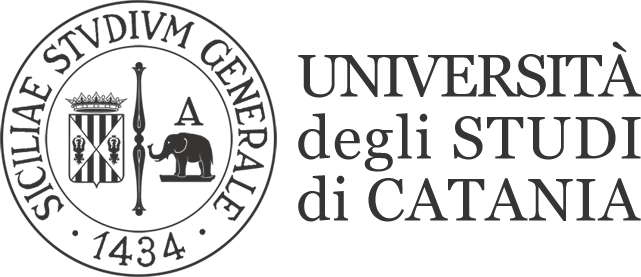 Dipartimento di Scienze del FarmacoCorso di Laurea in FarmaciaMODULO PER LA RICHIESTA DELLA TESI DI LAUREAAlla Commissione Tesi Prof.ssa C. Di Giacomo (Presidente CdS)Prof. ssa L. SalernoProf.ssa L. PasquinucciParte da compilarsi a cura dello studenteIo sottoscritto/a ______________________________________________________________________________________ Cognome, Nome, Matricola, ______________________________________________________________________________________ Telefono fisso, cellulare, email (in stampatello) ______________________________________________________________________________________ Iscritto al Corso di Studio in (indicarne denominazione, classe LM 13, LM 24 ordinamento 270/04, oppure V.O.) Iscritto al …….anno, avendo sostenuto gli esami necessari (almeno 14 esami) per la richiesta della stessa.______________________________________________________________________________________ Tipologia di tesi (es. Sperimentale, Compilativa, specificare se con Progetto Formativo) ______________________________________________________________________________________ Relatore (nome, cognome,materia di insegnamento che deve essere tra quelle previste dall’ordinamento del proprio corso)) ______________________________________________________________________________________Correlatore (indicare il nome e il cognome del docente correlatore della tesi) ______________________________________________________________________________________Relatore aggiunto – se previsto (indicare il nome e il cognome del docente relatore aggiunto della tesi) ______________________________________________________________________________________Materia della tesi (indicare solo se è diversa dalla materia insegnata dal relatore) e SSD______________________________________________________________________________________Titolo della tesi (indicare in stampatello il titolo definitivo della tesi, o la macrotematica) ______________________________________________________________________________________Tempo che si intende dedicare alla tesi espresso in CFU (1 CFU = 25 ore)*Firma del RelatoreFirma del CorrelatoreLuogo e dataFirma StudenteCommissione Tesi Prof.ssa C. Di GiacomoProf. ssa L. Salerno    Prof.ssa L. PasquinucciIstruzioni per la compilazioneLa domanda compilata va consegnata al Sig. R. Arena dell’ufficio tirocinio.Per presentare il modulo per la richiesta della tesi di laurea, completo in ogni sua parte, occorre aver sostenuto almeno 14 esami.Il modulo va inoltrato entro i mesi di Febbraio, Marzo, Aprile, Giugno, Settembre, Ottobre e Dicembre tenendo conto della programmazione del proprio percorso formativo.Il modulo va controfirmato dal docente prescelto (relatore ed eventuale correlatore). È obbligatorio stampare dal Portale studenti la carriera universitaria attestante gli esami sostenuti e allegarla al modulo.In assenza di disponibilità, la Commissione si riserva di indicare due docenti tra cui lo studente potrà scegliere il relatore. Sarà cura dello studente prendere contatto con il sig. Arena dopo 30 giorni dalla presentazione della domanda, per avere conferma o conoscere le possibilità alternative.Il modulo, firmato dalla Commissione, dovrà essere ritirato dallo studente e consegnato al relatore. Nella homepage del Corso di Laurea (http://www.dsf.unict.it/corsi/lm-13) sarà inserito un avviso relativo alla data per il ritiro del modulo firmato dalla commissione. Sarà cura dello studente fare una fotocopia del modulo e conservarla come promemoria.Sia tesi sperimentale, sia quella compilativa è da 19 CFU. Qualora il lavoro di tesi risulti partcolarmente impegnativo, lo studente, in accordo con il Relatore, può dedicare 6 CFU a scelta ad “Attività sperimentale di laboratorio”. 